THE CHESHIRE SET FLYBALL TEAM 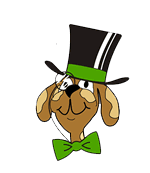 British Flyball Association Sanctioned Tournament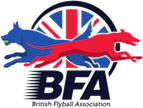 Limited Open Tournament(72 Teams)Starters AvailableOver two days - Saturday 27th & Sunday 28th July 2019(Closing Date – 28th June 2019)VenueThe Cheshire Polo ClubGrounds 1 & 1A, Off A49, Forest Road,CW6 9EECo-ordinates to access road (N53o 11′ 35″) (W2o 38′ 12″)  SHOW RULES AND REGULATIONS
1. The event organisers reserve the right to refuse entries and admission to any person not in good standing with the BFA.
2. It is the Team Captain’s responsibility to ensure that the team is available for its division and running order.
3. No person shall dispute the decisions of the Head Judge or Judges.
4. The organisers reserve the right to make any alterations they deem necessary in the event of unforeseen circumstances.
5. All dogs are entered in this event at their owners’ risk and whilst every care will be taken, the event organisers cannot accept responsibility for damage, injury or loss, however caused, to dogs, persons or property whilst at the event.
6. All owners/handlers must clean up after their dogs. Anyone failing to do so will be asked to leave the venue.
7. If circumstances make it necessary for the tournament to be cancelled, the organisers reserve the right to defray expenses incurred by deducting such expenses from entry fees received.
8. No person shall carry out punitive or harsh handling of a dog at the event.9. Bitches in season are not allowed near the show area. Mating of dogs is not allowed.10. A dog must be withdrawn from competition if it is:(a) Suffering from infectious/contagious diseases and, in the case of kennel cough, it has not been free of symptoms for a minimum of 21 days.(b) A danger to the safety of any person or animal.(c) Likely to cause suffering to the dog if it continues to compete.11. In the event of a 3-way tie, the winner will be decided on times. In a 2-way tie the winner is who beat whom.12. A two minute warm up period will apply.In order that we remain in good standing with our hosts ‘The Cheshire Polo Club’ please be aware of the following; 13. Vehicles MUST NOT be driven on the Polo pitches, the boundaries of which are clearly identified.14. All competitors and visitors are requested to practise good ‘housekeeping’ on the grounds and surrounding bridle tracks and to keep these areas free of litter and fouling.15. There is ample space for dog exercise. In general dogs are free to be exercised anywhere on the grounds. Leads must be used when in the camping areas and in the vicinity of the rings.  THE CHESHIRE SET FLYBALL TEAMEntry Form for BFA Sanctioned Limited Open Tournament(Limited to 72 open teams)The Cheshire Polo Club Grounds 1 & 1A, Off A49, Forest Road, CW6 9EECo-ordinates to access road (N53o 11′ 35″) (W2o 38′ 12″)  Saturday 27th & Sunday 28th July 2019(Closing Date – 28th June 2019)Entry Fee £40 per Open Team & £25 per Starter TeamDeclared times must be submitted by email at least 14 days before the tournament and must be at least half a second faster or slower than the teams seeded time. (BFA rule A1 4.3)
Team breakout time is half a second faster than declared time. All times, seed or declared, except Division 1, are subject to the division breakout rule. (BFA rule A3 11)TEAMSCAMPINGCamping Fee is £9 per night. No arrival before 12.00 on Fri. Departures by 12.00 Mon please.COST SUMMARYCheques to be made payable to “Cheshire Set Flyball Team”ORPayments by bank transfer may be made to the following account:-Bank - SantanderAccount Name – Cheshire Set Flyball Team Sort Code - 09-01-55Account Number – 66475189PLEASE TICK THE BOX TO INDICATE IF YOU ARE PAYING BY ….CHEQUE ORBANK TRANSFER ENTRIES WILL NOT BE ACCEPTED WITHOUT PAYMENTCLUB CAPTAIN DETAILSJUDGES & MEASURING OFFICIALSIf you are able to provide any of the above please supply details …Please tick the box if you are able to provide a Ring Party  Thank you.POSTAL ENTRIESPlease send your completed entry form/cheque to:-David Caddell,1, Moreton Croft,Tarvin,Chester,CH3 8DYE-MAIL ENTRIESPlease send to caddell2010@hotmail.co.uk and attach your completed entry form.FURTHER INFORMATIONPlease contact David Caddell:-Tel 01829 740554Mob 07785 226467E-mail caddell2010@hotmail.co.ukOpen Team NameTeam BFA Number123456Starter Team Name123NUMBER OF UNITSFRIDAY NIGHTSATURDAY NIGHTSUNDAY NIGHTITEMNUMBER COST OPEN TEAMS X £40STARTER TEAMS X £25CAMPING NIGHTS X £9TOTAL FEE DUENameAddressTel. NumberEmailNAMEQUALIFICATIONBFA No